Charlbury Street Fair 2020 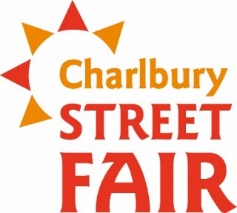 First Annual Superhero (Scarecrow) Competition
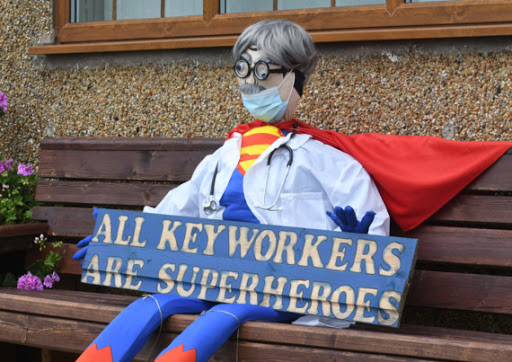 Display from Friday 28th August to Sunday  20th of September So, thinking Caps on, Prize for the best. Everyone can take Part Use your Christmas tree brackets.  Use windows if they look onto streets Judging will take place before Street Fair and Winner will be informed on Street Fair Day Please enter by 10th August. £2 to enter. All money raised goes to the Corner House and Memorial Hall.Please email csfsuperhero2020@gmail.com to enter 